„Słowa mają moc”czyli o sztuce doceniania.Program pracy z dziećmi w wieku przedszkolnym, realizowany w roku szkolnym 2023/2024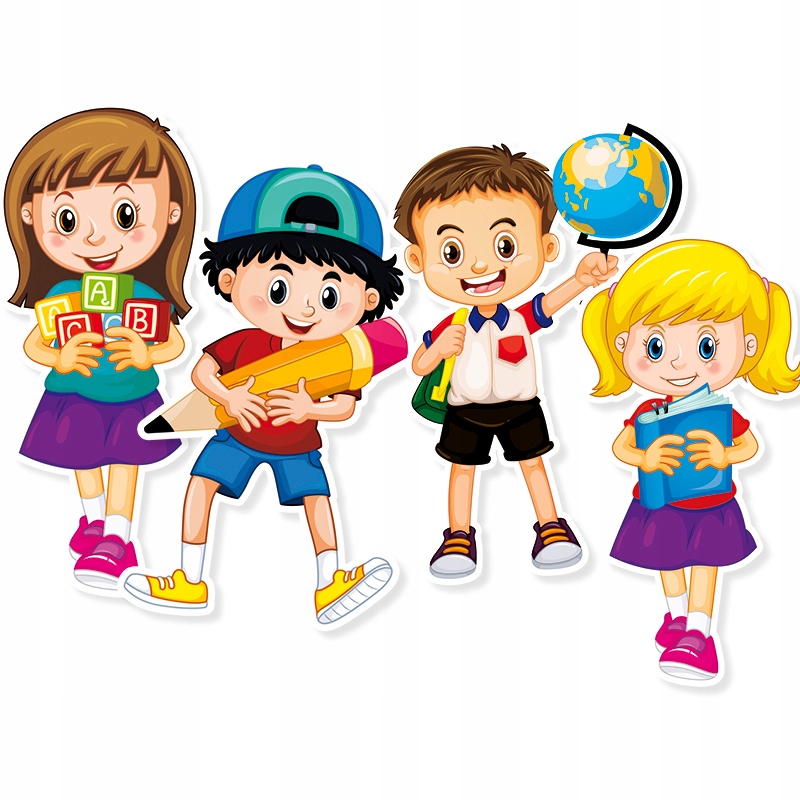 Opracowały: Agnieszka Werecka, Monika Sadowska, Joanna FiałkowskaWstęp:Podstawa programowa wychowania przedszkolnego określa jeden ogólny cel edukacji, którym jest „wsparcie całościowego rozwoju dziecka. Wsparcie to jest realizowane przez proces opieki, wychowania i nauczania – uczenia się.” Celem edukacji jest umożliwienie dziecku odkrywania własnych możliwości, sensu działania oraz  gromadzenie  doświadczeń  w  duchu  wartości   uniwersalnych:   prawdy, dobra i piękna.Co sprawia, że jako dzieci, a potem dorośli, potrafimy myśleć o sobie pozytywnie? Skąd wiemy, że możemy być z siebie dumni? Że mamy prawo cieszyć się, bo coś nam się udało i w dodatku przyczynę sukcesu upatrywać w swoim działaniu, a nie przypisywać ją przypadkowi?Wszystko to wyda nam się naturalne, jeśli od urodzenia będziemy słyszeć, że właśnie takie jest. Dowiadujemy się o tym przede wszystkim od rodziców, bo to oni, od samego początku, mają największy wkład w nasze wychowanie. Możemy też zdobywać tę wiedzę od innych opiekunów, z którymi mamy kontakt w dzieciństwie – dziadków, niani, cioci, pani w przedszkolu, ale to doświadczenia, które zdobędziemy są głównym fundamentem na resztę życia.Jeśli doceniamy dziecko, głośno wyrażając aprobatę, zauważając wysiłki dziecka, zarówno słowem, jak i gestem dajemy mu poczuć, że cieszymy się z jego osiągnięć, to dziecko dostaje jasny komunikat, że również może cieszyć się ze swoich dokonań, że ma prawo być z siebie dumne. Dzięki temu będzie wyraźnie dostrzegało swoje mocne strony.Takie dziecko, a potem dorosły, będzie potrafiło doceniać innych i samego siebie. Taki dorosły będzie bardziej świadomy swoich kompetencji i zasobów, ale będzie je także umiał dostrzec u innych. Moc doceniania jest ogromna i wędruje z pokolenia na pokolenie.Cele ogólne programu:wychowanie do wrażliwości na prawdę i dobrokształtowanie właściwych postaw szlachetności i zaangażowania społecznegokształtowanie postaw prospołecznychpoznanie mocy pozytywnych słówCele szczegółowe: nabycie przez dzieci umiejętności odróżniania dobrego zachowania od złegorozwijanie empatii dziecięcej – dziecko dostrzega i reaguje na krzywdę drugiego człowiekanabycie przez dzieci umiejętności nazywania uczuć własnych i drugiego człowieka/podawania przykładów właściwego i niewłaściwego zachowaniauwrażliwienie dzieci na potrzeby innychdocenianie siły pozytywnych słówuwrażliwienie na cierpienie, samotność i potrzeby innych,rozwijanie empatiiinspirowanie do aktywnego spędzania czasu wolnegoangażowanie się w działania na rzecz społeczności przedszkolnej i lokalnej, tworzenie więzi ze środowiskiem                                    Zadania do realizacjiTerminyOsobyodpowiedzialne1. Stworzenie przez nauczycieli wraz z dziećmi kodeksu przedszkolaka, zawierającego zbiór zasad obowiązujących w przedszkolu. Umieszczenie kodeksu w widocznym miejscu na sali i poinformowanie rodziców o obowiązującym kodeksie w wybrany przez nauczyciela sposób (informacja na stronie internetowej/zdjęcie kodeksu/gazetka ścienna). Motywowanie dzieci do respektowania zasad i kształtowanie umiejętności samokontroli.wrzesieńWszyscy nauczyciele2. Opracowanie i uzgodnienie z rodzicami systemu motywacyjnego w grupie, wspierającego motywację wewnętrzną dzieci.wrzesień/październikWszyscy nauczyciele3. Stwarzanie przyjaznego klimatu w grupie, sprzyjającego okazywaniu troskliwości i zainteresowania koleżanką /kolegą z grupy np. organizacja urodzin dzieci w grupie.cały rok szkolnyWszyscy nauczyciele4. Wdrażanie do stosowania zwrotów grzecznościowych podczas: powitania, pożegnania, sytuacji wymagającej przeproszenia.cały rok szkolnyWszyscy nauczyciele5. Obchody wybranych świąt z "Kalendarza świąt nietypowych" nawiązujących do wartości takich jak dobro/przyjaźń/szacunek :Światowy Dzień ZwierzątDzień TolerancjiDzień Doceniania  Dzień Kolorowej SkarpetyDzień Dobrych Uczynków4 października16 listopada5 marca21 marca19 majaGr. II, III,IV6. Obchody „Dnia Przedszkolaka” – podkreślanie wartości przedszkola w rozwoju i edukacji dzieci, czerpanie radości przez dzieci z bycia przedszkolakiem20 wrzesieńwszyscy nauczyciele7. Zaangażowanie przedszkola w akcje charytatywne o zasięgu lokalnym i ogólnopolskim np. "Góra grosza”, zbieranie nakrętek , „Miska dla schroniska”, „Pola nadziei” w ciągu roku szkolnegoAgnieszka WereckaMonika SadowskaM. Wiśniewska8. Organizacja akcji „Szlachetna paczka”grudzieńMonika SadowskaAgnieszka Werecka9. Udział w Marszu WrażliwościkwiecieńMonika SadowskaAgnieszka Werecka10. „Dobre uczynki wśród nas” – konkurs plastyczny dla dzieci i rodziców z naszego przedszkolamajAgnieszka WereckaMonika Sadowska